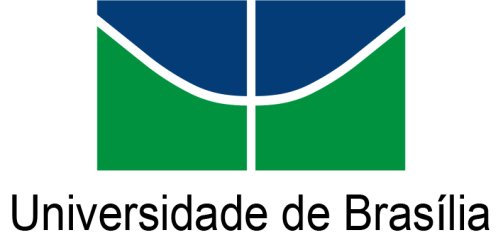 INSTITUTO DE CIÊNCIAS HUMANASDEPARTAMENTO DE FILOSOFIAPlano de curso (2024.1)Código:  207624DISCIPLINA: Filosofia das Ciências – Carga Horária: 64 Créditos: 04RESPONSÁVEL: Prof. Dr. André LeclercOBJETIVO:Apresentar os conceitos usados pelos filósofos da ciência para descrever a sistematicidade do conhecimento científico, tanto do ponto de vista estrutural ou lógico bem como dinâmico ou histórico, conceitos como Teorias, leis, explicações científicas, paradigmas, programas de pesquisa científicos. Serão também apresentadas as concepções filosóficas da ciência dominantes até hoje: o programa empirista do Círculo de Viena, o racionalismo crítico, o Bayesianismo, e outros temas tradicionais ou problemáticas centrais da metaciência, como a oposição realismo científico-antirrealismo, a análise da causalidade, a unidade da ciência, o critério de cientificidade, a teoria da racionalidade, explicação do comportamento humano nas ciências humanas, etc.METODOLOGIA: As aulas serão presenciais. Colocaremos à disposição dos alunos Power points, textos a ler, exercícios regulares, no final de cada bloco. Haverá de bate-papos ou fóruns quando necessário para tirar dúvidas.AVALIAÇÃO:  A ser discutida com os alunos. A sugestão do professor é um teste no meio do semestre e outro teste no final. As respostas aos testes deverão ser entregues por correio eletrônico no endereço: andre.leclerc55@gmail.com.CONTEÚDO:1) Bloco A: Introdução a) O que é Ciência? Filosofia das Ciências X Epistemologia;b) Abordagens da Ciência: Lógica, Histórica, Sociológica, Psicológica;c) 100 anos de Filosofia das Ciências;d) As Grandes Metodologias: Indutivismo, Falseacionismo, Bayesianismo;e) Linguagens naturais X Linguagens Arregimentadas.2) Bloco B: Filosofia das Ciências: Descrição Estruturala) O que é uma Teoria? Apresentações Sintática e Semântica; AspectosPragmáticos;b) O que é uma Lei? Sua Função; sua Forma Lógica; Leis da Natureza XGeneralizações Acidentais; Diversos Tipos de Leis;c) A Explicação Científica: o Modelo Dedutivo-Nomológico; a ExplicaçãoProbabilística; a explicação na Biologia; a explicação pelas razões;d) Definição e Formação de Conceitos Teóricos; Termos Teóricos X TermosObservacionais; o Problema da Interpretação dos Termos Teóricos.3) Bloco 3: Filosofia das Ciências: Descrição Dinâmica a) Indutivismo X Convencionalismo na Historiografia das Ciências;b) A Unidade de Descrição e de Avaliação na História das Ciências;c) Paradigmas, Ciência Normal e Revolução (T. Kuhn);d) A Metodologia dos Programas de Pesquisa Científica (I. Lakatos);e) Racionalismo X Anarquismo Metodológico (P. Feyerabend).4) Bloco 4: Problemáticas de Filosofia das Ciênciasa) O Problema da Demarcação: 1) Critério de Significabilidade Cognitiva eVerificacionismo; 2) o Falsificabilidade como Critério de Cientificidade;b) Verdade X Adequação empírica: a Controvérsia entre o Realismo e oAntirrealismo (ou Instrumentalismo);c) A Análise da Causalidade: Hume e Lewis;d) A Abordagem Bayesiana ao Problema da Indução;e) A Unidade da Ciência: Ciências da Natureza X Ciências Humanas; aQuestão do Reducionismo;f) Naturalismo e Ontologia;f) A Imagem Científica X Imagem Manifesta do Mundo;g) Explicação das Ações: Racionalidade, Simulação, Teoria-teoria.h) O que é Epistemologia Evolucionista?5) Bloco 5: Conclusãoa) Filosofia e Ciência;b) Ciência e Senso Comum;c) Ciência e Sociedade.REFERÊNCIAS DIVERSAS (Além de vários textos já disponíveis no Aprender):Abrantes, P, e Colaboradores, Filosofia da Biologia. Porto Alegre: Artmed, 2011. Bonjour, L., The Structure of Empirical Knowledge, Cambridge (MA.), Harvard University Press, 1985.Brown, H.I., Rationality, Londres e Nova York, Routledge, 1988.Bueno, O, O Empirismo Construtivo, Campinas, Coleção CLE, 1999.Bynum, W., Uma Breve História da Ciência. São Paulo: L&PM Editores, 2014. Carnap, R., Les Fondements philosophiques de la Physique, Paris, ArmandColin, 1973.-------------, Introduction to Symbolic Logic and its Applications, NovaYork, Dover, 1958.-------------, The Unity of Science. (1934). Bristol: Thoemmes, 1995.Carnap, R., H. Hahn, O. Neurath. Wissenschaftliche Weltauffassung. Der Wiener Kreis, hrsg. Vom Verein Ernst Mach. Viena, Artur Wolf Verlag, 1929.Chalmers, A.F., O que é Ciência Afinal? São Paulo, Editora Brasiliense, 1993.-------------------, A Fabricação da Ciência, São Paulo, Editora da UNESP,1994.Curd, M. & Psillos, S., The Routledge Companion to Philosophy of Science. Londres e Nova Iorque, 2008. Da Costa, N.C.A., O Conhecimento Científico, São Paulo, Discurso Editorial,1999.Danto, A. e Morgenbesser, S. (orgs.), Philosophy of Science, Nova Iorque,World Publishing Company, 1960.Dutra, L.H. de A., Introdução à Teoria da Ciência, Florianópolis, Editora daUFSC, 1998.Einstein, A., A Teoria da Relatividade Especial e Geral, Rio de Janeiro,Contraponto, 1999.------------, e Infeld, L., L'évolution des idées en physique, Paris, Payot, 1974.Fátima R.R. Évora, A Revolução Copernicano-Galileana, Vol. II: ARevolução Galileana, Campinas, Coleção CLE, Vol. 4, 1994.----------------------- (org.), Espaço e Tempo, Vol. 15, Coleção CLE,Campinas, 1995.Feynman, R.P., The Meaning of It All, Reading (MA), Perseus Books, 1998.Feyerabend, P., Contre la méthode, Paris, Seuil, 1979.------------------, Adieu la Raison, Paris, Seuil, 1987.French, P. et alii, Philosophy of Science, Midwest Studies in Philosophy,Vol. XVIII, Notre Dame, University of Notre Dame Press, 1993.Goldman, A., Simulating Minds. The Philosophy, Psychology and Neuroscience of Mindreading, Oxford, O.U.P., 2006.Goodman, N., Facto, Ficção e Previsão, Lisboa, Editorial Presença, 1991.Granger, G.G., A Ciência e as Ciências, São Paulo, Editora UNESP, 1994.Haack, Susan, Defending Science – within reason. Between Scientism and Cynicism, Amherst, NY, 2003.----------------, Scientism and Its discontents. Rounded Globe, 2017. Hegenberg, L., Definições, São Paulo, Cultrix, 1974.Heisenberg, W., Physique et Philosophie, Paris, Albin Michel, 1961.Hempel, C.G., Philosophy of Natural Science, Englewood Cliffs, Prentice-Hall, 1966.Howson, C. & Urbach, P., Scientific Reasoning. The Bayesian Approach,Chicago, Open Court, 1992.Hume, D., Investigação Acerca do Entendimento Humano, São Paulo, NovaCultural, 1992.Koyré, A., Études d'histoire de la pensée scientifique, Paris, Gallimard,1973.------------, Du monde clos à l'univers infini, Paris, Gallimard, 1973.Kuhn, T., La structure des révolutions scientifiques, Paris, Flammarion,1972.-----------, The Road Since Structure, (J. Conant & J. Haugeland, orgs.),Chicago, Chicago University Press, 2000.Jacob, P., L'Empirisme logique, Paris, Ed. de Minuit, 1980.Leroux, J., La Sémantique des théories physiques. Ottawa: Presses de l'Université d'Ottawa, 1988.Musgrave, A., Common Sense, Science and Skepticism, Cambridge, C.U.P.,1993.Nagel, E. et alii, Filosofia da Ciência, Trad. L. Hegenberg, São Paulo, EditoraCultrix, 1968.Newton-Smith, W., A Companion to the Philosophy of Science, Oxford,Blackwell, 2000.O'Hear, A. (org.), Karl Popper: Filosofia e Problemas, São Paulo, UNESP, 1997.Omnès, R., Filosofia da Ciência Contemporânea, São Paulo, Editora Unesp.1994.Oppenheimer, J.R., La Science et le bon sens, Paris, Gallimard, 1955.Papineau, D., The Philosophy of Science, Oxford, Oxford Univ. Press, 1996.Paty, M., A Matéria Roubada, São Paulo, Edusp, 1988.Poincaré, H., O Valor da Ciência, Rio de Janeiro, Contraponto Editora, 1995.Popper, K.R., A Lógica da Pesquisa Científica, São Paulo, Editora Cultrix,1972.Prigogine, I., O Fim das Certezas, São Paulo, Unesp, 1996.Psillos, S., Philosophy of Science, from A to Z. Edinburgh: Edinburgh University Press, 2007.------------, Knowing the Structure of Nature. Londres: Palgrave MacMillan, 2009.------------, Scientific Realism. How Science Tracks Truth. Londres: Routledge, 1999.------------ & Curd, M. (orgs.) The Routledge Companion to Philosophy of Science. Londres: Routledge, 2008. Rival, M. Os grandes Experimentos Científicos, Rio de Janeiro, Jorge Zahar,1996.Rosenberg, A., Introdução à Filosofia da Ciência. São Paulo: Loyola, 2013.Rossi, P., A Ciência e a Filosofia dos Modernos, São Paulo, Editora Unesp,1989.Rudner, R.S., Philosophy of Social Science, Englewood Cliffs, Prentice-Hall,1966.Salem, L. (org.), Dicionário das Ciências, Petrópolis/São Paulo, Vozes/Editora da Unicamp, 1995.Searle, J., The Construction of Social Reality, Nova York, The Free Press, 1995.Sober, Elliott, Philosophy of Biology, Boulder/San Francisco, Westview Press,1993.Sterelny, Kim & Griffiths, Paul E., Sex and Death, Chicago, University of Chicago Press, 1999.Van Fraassen, B., The Scientific Image, Oxford, Clarendon Press, 1980.--------------------, Quantum Mechanics. An Empiricist View, Oxford, Clarendon Press, 1993.--------------------, The Empirical Stance, New Haven, Yale University Press, 2002.Wittgenstein, L., Tractatus logico-philosophicus, São Paulo, EDUSP, 1994.